                                                                   Gordonbush Community Fund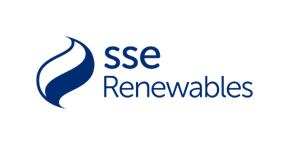 Large Project Proposal FormPlease read the guidelines before completing this form. All sections must be completed, and applications must be returned electronically to Fiona Morrison, Community Fund Advisor at david.shearer@sse.com . If extra space is required, a separate A4 document may be attached.Section 1: About your organisationSection 1: About your organisationSection 1: About your organisationSection 1: About your organisationSection 1: About your organisationSection 1: About your organisationName of organisationName of organisationContact nameContact namePosition in organisationPosition in organisationWebsiteWebsiteEmail addressEmail addressTelephoneTelephoneDaytime       Alternative      Daytime       Alternative      Daytime       Alternative      Daytime       Alternative      Correspondence address
(including postcode)Correspondence address
(including postcode)Organisation address
(including postcode)Organisation address
(including postcode)What are the main activities of your organisation/what service do you provide?What are the main activities of your organisation/what service do you provide?If applicable, what’s your charity number?If applicable, what’s your charity number?N/A N/A N/A N/A Section 2: Your projectSection 2: Your projectSection 2: Your projectSection 2: Your projectSection 2: Your projectPlease describe the project you are looking for SSE to fund e.g.What do you want to do?How will you do this? (Activities you will deliver, equipment needed, how it will be used)Where will the project take place?Who will lead the project?Please describe how the community:a) have been involved in the development of the projectb) will be involved in the implementation of the projectIs this a new project? If your project is already running, please describe how it has been funded to date.Can you give examples of other successful community projects you have carried out?Is your application to fund a position or salary? If so, can you confirm that the level of salary is at, or greater than, the Living Wage. **Please see the Fund Guidelines.How much are you 
applying to SSE for?How much are you 
applying to SSE for?How much are you 
applying to SSE for?How much does your project cost?How much does your project cost?£     £     £     £     £     Please provide, or attach separately, a full cost breakdown of the whole project and indicate which elements you are requesting from this fund.  Please enclose quotes or evidence where possible.Please provide, or attach separately, a full cost breakdown of the whole project and indicate which elements you are requesting from this fund.  Please enclose quotes or evidence where possible.Please provide, or attach separately, a full cost breakdown of the whole project and indicate which elements you are requesting from this fund.  Please enclose quotes or evidence where possible.When does your project start/finish?DeclarationBy submitting this application form to SSE, you certify that the information contained in this application is correct, and that you, the contact person listed in Section 1, are authorised to make the application on behalf of the above group. You understand that decisions made by SSE are final.Data ProtectionWe will use the information you give us to help assess your application and administer any grant we award you. We may also use it to analyse our grant-making and for our own research. Please read our Data Protection Privacy Notice before applying for funding. Completed forms and accompanying information should be returned 
electronically to david.shearer@sse.com DeclarationBy submitting this application form to SSE, you certify that the information contained in this application is correct, and that you, the contact person listed in Section 1, are authorised to make the application on behalf of the above group. You understand that decisions made by SSE are final.Data ProtectionWe will use the information you give us to help assess your application and administer any grant we award you. We may also use it to analyse our grant-making and for our own research. Please read our Data Protection Privacy Notice before applying for funding. Completed forms and accompanying information should be returned 
electronically to david.shearer@sse.com DeclarationBy submitting this application form to SSE, you certify that the information contained in this application is correct, and that you, the contact person listed in Section 1, are authorised to make the application on behalf of the above group. You understand that decisions made by SSE are final.Data ProtectionWe will use the information you give us to help assess your application and administer any grant we award you. We may also use it to analyse our grant-making and for our own research. Please read our Data Protection Privacy Notice before applying for funding. Completed forms and accompanying information should be returned 
electronically to david.shearer@sse.com DeclarationBy submitting this application form to SSE, you certify that the information contained in this application is correct, and that you, the contact person listed in Section 1, are authorised to make the application on behalf of the above group. You understand that decisions made by SSE are final.Data ProtectionWe will use the information you give us to help assess your application and administer any grant we award you. We may also use it to analyse our grant-making and for our own research. Please read our Data Protection Privacy Notice before applying for funding. Completed forms and accompanying information should be returned 
electronically to david.shearer@sse.com DeclarationBy submitting this application form to SSE, you certify that the information contained in this application is correct, and that you, the contact person listed in Section 1, are authorised to make the application on behalf of the above group. You understand that decisions made by SSE are final.Data ProtectionWe will use the information you give us to help assess your application and administer any grant we award you. We may also use it to analyse our grant-making and for our own research. Please read our Data Protection Privacy Notice before applying for funding. Completed forms and accompanying information should be returned 
electronically to david.shearer@sse.com Date submittedDate submittedDate submittedDate submitted